一个卑鄙小人反对真主派遣使者是为了怜悯全世界الرد على المعترض المخذول في اعتراضه على أن الله بعث رسوله رحمة للعالمين[باللغة الصينية ]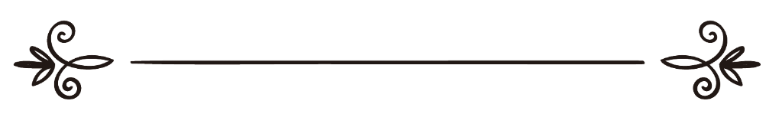 来源：伊斯兰问答网站مصدر : موقع الإسلام سؤال وجواب编审: 伊斯兰之家中文小组مراجعة: فريق اللغة الصينية بموقع دار الإسلام一个卑鄙小人反对真主派遣使者是为了怜悯全世界问：有个非穆斯林工人是我的同事，当我尽量的向他宣教，告诉他伊斯兰教是一个伟大的宗教，先知穆罕默德（愿主福安之）是世界上最伟大的人，真主派遣他是为了怜悯全世界和所有的被造物，他对我的答复如下：穆罕默德怎么怜悯人类？他曾经割断了一些人的手和脚，绞死了他们，甚至把他们扔在在沙漠，让他们等死 ......；《布哈里圣训实录》；他曾经当着犹太人妻子的面杀害犹太人，然后强奸了她们。我认为必须从所有翻译中删除怜悯和仁慈这个词，我不相信上帝用烈火烧人，把他们的皮肤烧焦，然后更换另外的皮肤，重新焚烧，永远重复，这是在《古兰经》中说的，这难道是你所谓的怜悯和仁慈吗？我想解释清楚，告诉他这不是真实的，而且这些事情都不是正确的，但他引述了支持他论断的一些圣训，先知（愿主福安之）在吴胡德战役的那一天，在麦地那的市场里砍了七百个犹太人的首级，然后把他们的妇女和儿童当作奴隶和女奴？！我不知道该怎样回答他，我感到非常难过。请助我一臂之力！答：一切赞颂，全归真主。的确，真主派遣他的使者穆罕默德（愿主福安之）就是为了怜悯全世界，正如真主说：“我派遣你，只为怜悯全世界的人。”（21:107）。哈克木在《圣训补遗》（100段）中辑录：艾布·胡莱勒（愿主喜悦之）说：真主的使者（愿主福安之）说：“众人啊，我就是被赠送的怜悯。”谢赫艾利巴尼在《正确的圣训大全》（2345段）中认为这是正确的圣训。有的人接受这种怜悯，有的人拒绝这种怜悯。赛尔迪（愿主怜悯之）说：“他是真主给仆人赠送的怜悯，相信他的信士接受了这个怜悯，感谢真主的怜悯，实践这个怜悯；其他的人否认怜悯，把真主的恩典转变为悖逆，拒绝接受这种怜悯和恩典。”《赛尔迪经注》（532页）。所以真主叙述使者（愿主福安之）的情况而说：“你们本族中的使者确已来教化你们了，他不忍心见你们受痛苦，他渴望你们得正道，他慈爱信士们。”（9:128）。他是对信士的一种怜悯，对清廉者的慈爱，他是对异教徒的惩罚，对破坏者的惩治。如果仆人拒绝了怜悯，他就不是怜悯的对象，从教法和理性方面来说，这是众所周知的。如果他不是怜悯的对象，那么他就是应该遭受惩罚的人，所以理性与伊斯兰教的教法律例是互相一致的，真知灼见也支持伊斯兰教的教法律例。至于先知（愿主福安之）割断了他们的手和脚，把他们扔在旷野中的这些人，他们没有接受真主的怜悯，在大地上为非作歹，横行霸道，滥杀无辜，伤害真主的仆人，所以为了国泰民安必须要根除他们；像这样的人无恶不作，到处传播恶行和破坏，如果没有强大的力量阻止他们，他们不会自行放弃在大地上破坏，最终会变成身体里的毒瘤，如果对它置之不理，任由它发展，没有进行切除和根除，就会逐渐蔓延到全身，导致身体因此而灭亡。《布哈里圣训实录》（6390段）和《穆斯林圣训实录》（3163段）辑录：艾奈斯（愿主喜悦之）传述：奥克里族的八个人来见真主的使者（愿主福安之），向他宣誓皈依伊斯兰；后来他们因不服麦地那的水土患了疾病。他们向真主的使者（愿主福安之）诉说了生病的事，真主的使者（愿主福安之）对他们说：“你们何不跟着我们的放牧人去喝骆驼的奶和尿。”他们说：“好吧。”他们喝了骆驼的奶和尿，恢复了健康，没想到他们恩将仇报，杀死了放牧人，赶着骆驼跑了。真主的使者（愿主福安之）得知后派人去追，他们被抓来后，真主的使者（愿主福安之）下令割断他们的手和脚，挖去他们的眼睛，然后扔在烈日下暴晒致死。艾布·基拉白说：“这些人偷盗、杀人、信仰伊斯兰教之后叛教，并且与真主和使者作战。”《布哈里圣训实录》（226段）辑录。这些是坏人，他们在社会上犹如身体上的毒瘤，必须要根除，这是真正的智慧和怜悯，只有这样，社区才会获得安全，其他的坏人才有可能幡然悔悟、悬崖勒马；如果没有人震慑他们，任由类似的坏人为所欲为，这是助纣为虐和同流合污的行为，导致国家满目沧桑、民不聊生，他们的生命、名誉、子女和钱财得不到保障，谁如果阅读史书，就会发现事实如此，毋庸置疑。因此真主规定了敌对者的刑罚，真主说：“敌对真主和使者，而且扰乱地方的人，他们的报酬，只是处以死刑，或钉死在十字架上，或把手脚交叉着割去，或驱逐出境。这是他们在今世所受的凌辱；他们在后世，将受重大的刑罚。”（5:33）。后面的这一节经文说明了公正、智慧和仁慈，真主说：“惟在你们能惩罚他们之前已经悔罪的人，你们须知真主对于他们是至赦的，是至慈的。”（5:34）。真主督促他们悔过自新，防止罪恶蔓延，惩治坏人，以此震慑类似的坏人伤害他人，难道这不是真正的智慧和怜悯吗？ 反对真主的宗教、教法和判决的这些人，对违法犯罪的恶人被割断了手和脚而愤愤不平，但是对这些恶人给大家的生命、家庭和钱财带来的伤害置若罔闻。至于处死白尼·古来佐的犹太人，那是因为他们破坏了他们与真主的使者（愿主福安之）之间的盟约，当时犹太人背信弃义，他们和阿拉伯人结为联盟，共同对付穆斯林，他们从四面八方汇聚到一起，从上面和下面攻击穆斯林；正如真主说：“信道的人们啊！你们应当记忆真主所赐你们的恩典。当时，敌军来攻你们，我就对他们派遣暴风和你们所未见的天兵。真主是明察你们的行为的。当时，他们从你们的上面和你们的下面来攻你们；当时，你们眼花心跳，并对真主作种种猜测。在那时，信士们曾受到考验，并受剧烈的震动。”（33:9--11）。犹太人破坏了与真主的使者（愿主福安之）缔结的盟约，他们想根除穆斯林，彻底消灭穆斯林，所以他们与恶魔的党羽结为联盟，组成联军，统一口号和行动，目的就是消灭伊斯兰教和穆斯林。由于真主的怜悯，使他们的阴谋没有得逞，若非如此，伊斯兰教和穆斯林都一去不复返了，彻底不存在了，世人一直到复生日都将陷入悖逆的迷误之中。这些犹太人背弃盟约、与多神教徒狼狈为奸、共同消灭穆斯林的行为，就是地球上最严重的破坏，这说明他们背信弃义和不讲信用，这是古往今来众所周知的。由于真主援助了先知（愿主福安之）和穆斯林，这些背信弃义的家伙变成了穆斯林的俘虏，他们最终选择心甘情愿的接受赛尔德·本·穆阿兹的判决，所以赛尔德按照真主的判决处置 他们：处死他们的战士，把他们的妻子和他们的后裔当作俘虏，正如《布哈里圣训实录》（2816段）和《穆斯林圣训实录》（3314段）辑录：艾布·塞伊德（援助喜悦之）传述：当白尼·古来佐表示愿意接受赛尔德·本·穆阿兹的判决时，真主的使者（愿主福安在）就派人去找在附近的赛尔德。赛尔德骑着驴来了。当他走近时，真主的使者（愿主福安之）对白尼·古来佐人说：“为你们的领袖起立。”赛尔德来后就坐在了真主的使者（愿主福安之）的身边。真主的使者（愿主福安之）对他说：“这些人愿意听从你的判决。”赛尔德就说：“我的判决如下：应该杀掉他们中的参战者，他们中的未成年者和妇女充做俘虏。”真主的使者（愿主福安之）听后说道：“赛尔德啊！你为他们做出的判决像真主的判决。”扎比尔·本·阿卜杜拉（愿主喜悦之）传述：被处死的犹太人有四百。《提尔密集圣训实录》（1508段）辑录，谢赫艾利巴尼认为这是正确的圣训。现在的问题是：为什么索菲耶·宾图·呼延伊（愿主喜悦之）喜欢与先知（愿主福安之）结婚，她的父亲是犹太人的头目之一，被先知（愿主福安之）杀害了，她的丈夫和叔叔也被杀害了？这是怎么回事呢？她是如何同意嫁给先知（愿主福安之）的呢？他们会说：她是因为害怕先知（愿主福安之）而答应结婚的！那么，在先知（愿主福安之）归真之后，她为什么没有叛教呢？她为什么没有逃跑呢？她为什么在活着和去世的时候，一直都相信他、服从他和喜爱他呢？他曾经对她和她的家人做了那样的事情！任何一个卑鄙的反对者都不敢问这个问题吗？泰百利在《大辞典》（177段）中辑录：伊本·欧麦尔（愿主喜悦之）传述：索菲耶的眼睛跟前有一块瘀青，先知（愿主福安之）对她说：“你眼睛跟前的瘀青是怎么回事？”她说：“我曾经告诉我的丈夫，我在睡梦中看到一个月亮落入我的怀中，他打了我的脸，并且说：“难道你想要叶斯里布（麦地那）之王”？她说：我曾经最恨的人莫过于真主的使者（愿主福安之），他杀了我的父亲和我的丈夫；他一直不断的向我道歉，他说：“索菲耶，你的父亲怂恿阿拉伯人反对我，而且他做了如此、如此的事情。”最终我的心中对他没有一点恨意。谢赫艾利巴尼在《正确的圣训系列》（2793）中认为这是正确的圣训。至于这个反对者说：“他曾经当着犹太人妻子的面杀害犹太人，然后强奸了她们”，这是无耻谰言和子虚乌有的谎言。先知（愿主福安之）禁止穆斯林在战争中杀害妇女儿童和雇工，《艾布·达伍德圣训实录》（2295段）辑录：拉巴赫·本·拉比尔（愿主喜悦之）传述：我们曾随真主的使者（愿主福安之）参加一次战役，真主的使者（愿主福安之）看见人们都聚集在一起，便派了一人，说：“你去看看这些人为什么在那里拥挤。”这人回来说：“为了一个被杀的妇女。”真主的使者（愿主福安之）说：“妇女是不会参战的！”当时前锋是哈立德·本·沃里德。真主的使者（愿主福安之）又派了一人，说：“你告诉哈立德：绝不可杀戮妇女和雇工。”谢赫艾利巴尼在《艾布·达伍德圣训实录》中认为这是正确的圣训。先知（愿主福安之）当作俘虏的那些犹太人，他们当中的许多人由于真主的恩典而信仰了伊斯兰教，这就是真主他们的怜悯。《奈萨伊圣训实录》（3376段）辑录：阿屯耶·古来佐（愿主喜悦之）传述：赛尔德在白尼·古来佐裁决的那一天，我是一个小孩子，他们怀疑我是否成年，发现我尚未长出阴毛，就留我一命。这不，我现在和你们在一起。谢赫艾利巴尼在《奈萨伊圣训实录》中认为这是正确的圣训。意思是他当时年幼，没有参加战役，所以他们留了他一条性命，然后由于真主的恩典而信仰了伊斯兰教，他说一句话就是为了说明真主赐予他的恩典。这些否认者的所作所为，要么是跟随谎言，要么是无知或者错误的理解，所以不必顾虑他们的信口开河。真主叙述不信道的人情况而说：“不信我的迹象的人，我必定使他们入火狱，每当他们的皮肤烧焦的时候，我另换一套皮肤给他们，以便他们尝试刑罚。真主确是万能的，确是至睿的。”（4:56）。真主告诉我们，凡是否认真主的迹象和反对他的使者（愿主福安之）的人​​，真主将会使他们进入火狱，在火狱里炙烤他们，每当他们的皮肤烧焦和燃烧的时候，真主给他们更换另外的一套皮肤，让他们品尝惩罚。”敬请参阅《泰百利经注》(8 / 484)。谁告诉了这些人：真主会怜悯悖逆真主和违法犯罪的人呢？或者谁告诉了他们：真主在还报日为不信道者准备的凌辱的惩罚是怜悯和仁慈呢？难道真主怜悯那些不值得怜悯的人是合乎情理的吗？难道真主认为穆斯林与罪犯者一模一样吗？或者认为敬畏者和放荡者一模一样吗？ 难道真主认为违法犯罪和大搞破坏的人与清廉的人和改善社会的人一模一样吗！真主只怜悯那些信仰真主、他的经典和使者的信士，至于否认真主、冥顽不灵和顽固不化的坏人，真主不会怜悯他们，而且他们将要遭受严厉的惩罚。真主说：“在改善地方之后，你们不要在地方上作恶，你们要怀着恐惧和希望的心情祈祷他。真主的慈恩确是临近行善者的。”（7:56）。真主说：“求你在今世和后世为我们注定幸福，我们确已对你悔过了。”主说：“我的刑罚，是用去惩治我欲惩治的人的，我的慈恩是包罗万物的。我将注定以我的慈恩归于敬畏真主，完纳天课，而且信仰我的迹象者。”（7:156）。真主说：“信道的男女互为保护人，他们劝善戒恶，谨守拜功，完纳天课，服从真主及其使者，这等人真主将怜悯他们。真主确是万能的，确是至睿的。”（9:71）。真主说：“不信真主的迹象者，真主必定不引导他们，而他们将受痛苦的刑罚。”（16:104）。真主说：“你告诉我的仆人们，我确是至赦的，至慈的；我的刑罚确是痛苦的。”（15:49--50）。真主已经警告世人，派遣使者，降示经典，显示种种迹象，并树立了明确的证据，向信士们报喜，警告不信道者，谁如果心甘情愿的选择悖逆和放弃信仰，那么他将会进入火狱，只能怪他自己，因为他自亏其身，自作自受。如果在这些人的心灵中有丝毫的害怕，那么这一点点害怕会引导他们信仰和服从真主，假如他们因为真主的严厉警告和恐吓而产生一点点不安和恐慌，也会遵循正道，但他们永远不会信仰和服从真主，他们只是强词夺理，恬不知耻的妄想熄灭真主的光明。穆斯林啊，你要坚定不移的坚持自己的宗教，千万不要让不相信真主的人轻视你。假如有人对一个有理智的人说：“你不要喝这个毒药，如果你喝了毒药，你必死无疑。”他明知故犯的喝了毒药，这是谁的错呢？这是真主的错吗？因为真主创造了毒药，让服毒者身亡；或者这是毒蛇的错吗？因为毒药是从毒蛇的口舌中提取的；或者这是心甘情愿的服毒的人的错吗？正如我们相信前定，我们不反对前定，我们必须相信伊斯兰的教法，也不反对教法。你不应该陷入与那些人的辩论，以及让他们遵循正义的路标，在真主的宗教中循规蹈矩，伊斯兰教是怎样在大地上传播的，人们如何成群结队的进入伊斯兰教，曾经与伊斯兰为敌的那些敌人，他们如何变成了伊斯兰的士兵和团体。为什么艾克拉麦·本·艾布·哲海利信仰了伊斯兰教？穆罕默德（愿主福安之）杀害了他的父亲艾布·哲海利。为什么温姆·哈比白（艾布·苏福扬的女儿）信仰了伊斯兰教？并且嫁给先知（愿主福安之）？那时候她的父亲与先知（愿主福安之）是不共戴天的敌人。为什么杏德·宾图·欧特白信仰了伊斯兰教？穆罕默德（愿主福安之）在一次战役中杀害了她的父亲、叔叔和弟弟。你必须要知道，真主的宗教正确的，真主是不会破坏约言的，他是最仁慈的，他派遣他的使者穆罕默德（愿主福安之），就是为了怜悯全世界。让这些人看看现代文明时代的领导人怎样对付反对他们的人，对他们做了什么？让他们说一说美国以传播民主和价值观的借口对其他人民做了什么？如果反对者是犹太教徒和基督教徒，就让他研究一下他们的圣经，看看以色列的先知们怎样讨伐反对他们的人，他们没有留下反对者的一个男人、女人或者老人。如果他是一个共产党员，让他看看斯大林和他手下的所作所为。如果他既不是这些人，也不是那些人，他认为真理就是为解放人民和消除不公正的制度而战斗，那么这就是他的反证。总而言之：怜悯有值得怜悯的对象，惩罚和惩治也有应该惩治的对象，先知（愿主福安之）是怜悯的特使，也是为主道奋斗（旨哈迪）以及与他的敌人战斗的特使，他绝对是对全世界的怜悯，拥护他的人和反对他的人都一样；至于拥护他的人，他们的情况是明确的；至于反对他的人，他向他们传达了真主的使命，并且树立了证据，没有急着惩罚他们。怜悯就是警告和消灭控制周围人的心灵和理性的不公平的人群，让广大的人群享受安全和自由，而这正是伊斯兰规定为主道奋斗（旨哈迪）的哲理所在。欲了解更多内容，敬请参阅（151412）和（165777）号问题的回答。真主至知！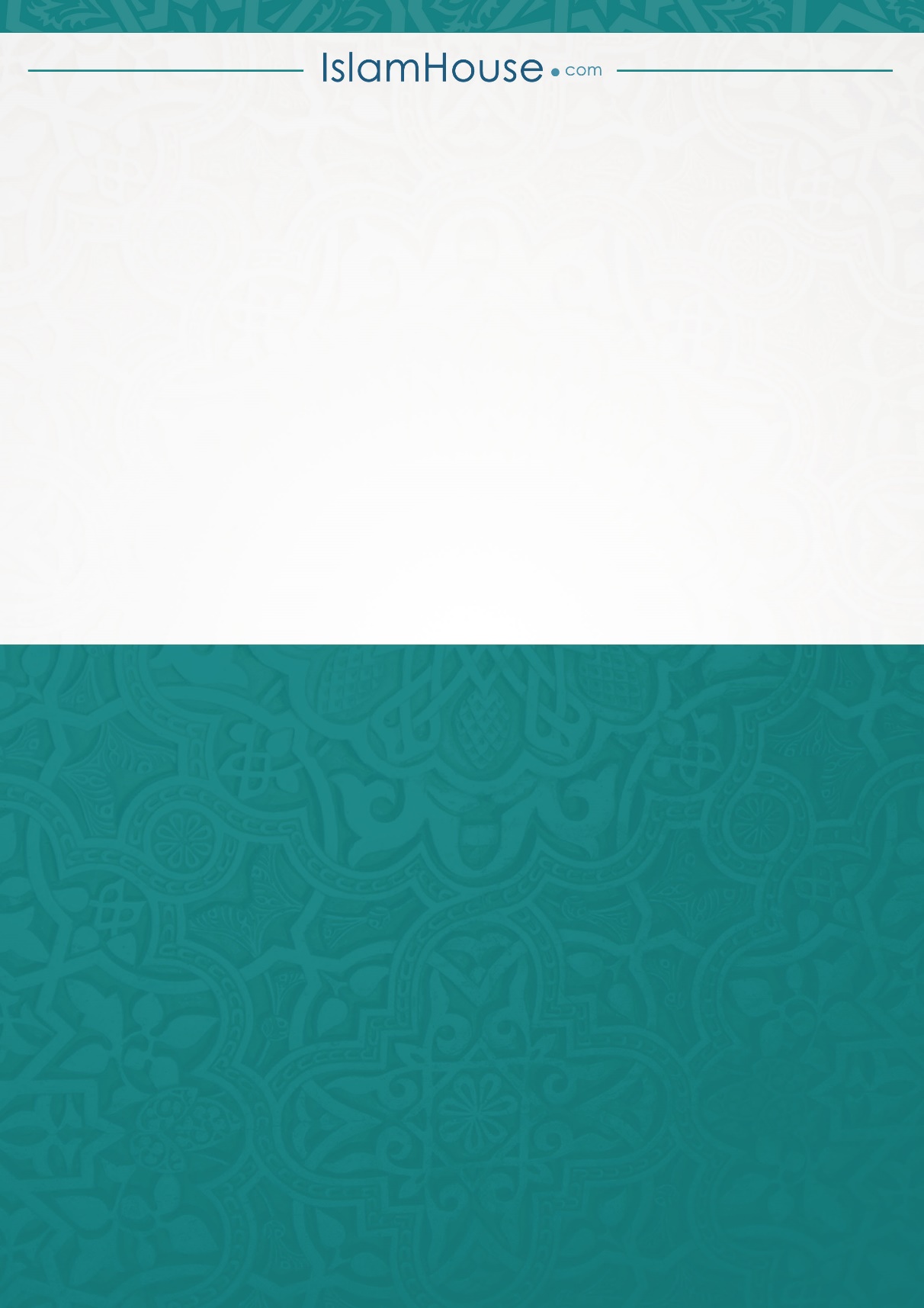 